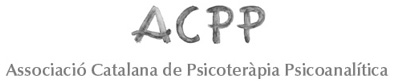 HOJA DE INSCRIPCIÓNESCRIBE DIRECTAMENTE situando el cursor ENTRO LOS CAMPOSSOMBREADOS EN GRIS, que se iran alargando a medida que se introduce el texto.Fecha:       Aviso Legal: De acuerdo con el artículo 5 de la Ley Orgánica15/1999 de protección de datos de carácter personal (LOPD), os informamos que vuestros datos se incluyen en el fichero “Alumnos de Formación Continuada de la ACPP”, el responsable del cual es el presidente de LA ACPP. Vuestros datos serán tratados con la única finalidad de informaros de los actos y actividades de la Asociación. En cualquier caso, podéis ejercer vuestros derechos de acceso, rectificación, cancelación y oposición mediante una comunicación escrita, a la cual tenéis que adjuntar una fotocopia del DNI, dirigida a secretaria@psicoterapeuta.org.Nombre del seminario:                  	Precio:     €    Necesitaré recibo o factura?*    NO   Sí, recibo        Sí, factura al mi nombre     Sí, factura para la empresa (escriba datos de facturación en el apartado “Observaciones”) (* Las facturas y recibos normalmente no se podrán entregar antes de que empiece cada seminario, taller o curso).Nombre del seminario:                  	Precio:     €    Necesitaré recibo o factura?*    NO   Sí, recibo        Sí, factura al mi nombre     Sí, factura para la empresa (escriba datos de facturación en el apartado “Observaciones”) (* Las facturas y recibos normalmente no se podrán entregar antes de que empiece cada seminario, taller o curso).Nombre del seminario:                  	Precio:     €    Necesitaré recibo o factura?*    NO   Sí, recibo        Sí, factura al mi nombre     Sí, factura para la empresa (escriba datos de facturación en el apartado “Observaciones”) (* Las facturas y recibos normalmente no se podrán entregar antes de que empiece cada seminario, taller o curso).Nombre del seminario:                  	Precio:     €    Necesitaré recibo o factura?*    NO   Sí, recibo        Sí, factura al mi nombre     Sí, factura para la empresa (escriba datos de facturación en el apartado “Observaciones”) (* Las facturas y recibos normalmente no se podrán entregar antes de que empiece cada seminario, taller o curso).Nombre del seminario:                  	Precio:     €    Necesitaré recibo o factura?*    NO   Sí, recibo        Sí, factura al mi nombre     Sí, factura para la empresa (escriba datos de facturación en el apartado “Observaciones”) (* Las facturas y recibos normalmente no se podrán entregar antes de que empiece cada seminario, taller o curso).Nombre del seminario:                  	Precio:     €    Necesitaré recibo o factura?*    NO   Sí, recibo        Sí, factura al mi nombre     Sí, factura para la empresa (escriba datos de facturación en el apartado “Observaciones”) (* Las facturas y recibos normalmente no se podrán entregar antes de que empiece cada seminario, taller o curso).Nombre del seminario:                  	Precio:     €    Necesitaré recibo o factura?*    NO   Sí, recibo        Sí, factura al mi nombre     Sí, factura para la empresa (escriba datos de facturación en el apartado “Observaciones”) (* Las facturas y recibos normalmente no se podrán entregar antes de que empiece cada seminario, taller o curso).Nombre del seminario:                  	Precio:     €    Necesitaré recibo o factura?*    NO   Sí, recibo        Sí, factura al mi nombre     Sí, factura para la empresa (escriba datos de facturación en el apartado “Observaciones”) (* Las facturas y recibos normalmente no se podrán entregar antes de que empiece cada seminario, taller o curso).Nombre del seminario:                  	Precio:     €    Necesitaré recibo o factura?*    NO   Sí, recibo        Sí, factura al mi nombre     Sí, factura para la empresa (escriba datos de facturación en el apartado “Observaciones”) (* Las facturas y recibos normalmente no se podrán entregar antes de que empiece cada seminario, taller o curso).Nombre del seminario:                  	Precio:     €    Necesitaré recibo o factura?*    NO   Sí, recibo        Sí, factura al mi nombre     Sí, factura para la empresa (escriba datos de facturación en el apartado “Observaciones”) (* Las facturas y recibos normalmente no se podrán entregar antes de que empiece cada seminario, taller o curso).Nombre del seminario:                  	Precio:     €    Necesitaré recibo o factura?*    NO   Sí, recibo        Sí, factura al mi nombre     Sí, factura para la empresa (escriba datos de facturación en el apartado “Observaciones”) (* Las facturas y recibos normalmente no se podrán entregar antes de que empiece cada seminario, taller o curso).Nombre del seminario:                  	Precio:     €    Necesitaré recibo o factura?*    NO   Sí, recibo        Sí, factura al mi nombre     Sí, factura para la empresa (escriba datos de facturación en el apartado “Observaciones”) (* Las facturas y recibos normalmente no se podrán entregar antes de que empiece cada seminario, taller o curso).Nombre del seminario:                  	Precio:     €    Necesitaré recibo o factura?*    NO   Sí, recibo        Sí, factura al mi nombre     Sí, factura para la empresa (escriba datos de facturación en el apartado “Observaciones”) (* Las facturas y recibos normalmente no se podrán entregar antes de que empiece cada seminario, taller o curso).Nombre del seminario:                  	Precio:     €    Necesitaré recibo o factura?*    NO   Sí, recibo        Sí, factura al mi nombre     Sí, factura para la empresa (escriba datos de facturación en el apartado “Observaciones”) (* Las facturas y recibos normalmente no se podrán entregar antes de que empiece cada seminario, taller o curso).Soy miembro de la ACPP?    SÍ        NO Soy  alumno del curso 2018-2019  de los master o postgrados en Psicoterapia Psicoanalítica de la ACPP?  SÍ     NO Soy miembro de la ACPP?    SÍ        NO Soy  alumno del curso 2018-2019  de los master o postgrados en Psicoterapia Psicoanalítica de la ACPP?  SÍ     NO Soy miembro de la ACPP?    SÍ        NO Soy  alumno del curso 2018-2019  de los master o postgrados en Psicoterapia Psicoanalítica de la ACPP?  SÍ     NO Soy miembro de la ACPP?    SÍ        NO Soy  alumno del curso 2018-2019  de los master o postgrados en Psicoterapia Psicoanalítica de la ACPP?  SÍ     NO Soy miembro de la ACPP?    SÍ        NO Soy  alumno del curso 2018-2019  de los master o postgrados en Psicoterapia Psicoanalítica de la ACPP?  SÍ     NO Soy miembro de la ACPP?    SÍ        NO Soy  alumno del curso 2018-2019  de los master o postgrados en Psicoterapia Psicoanalítica de la ACPP?  SÍ     NO Soy miembro de la ACPP?    SÍ        NO Soy  alumno del curso 2018-2019  de los master o postgrados en Psicoterapia Psicoanalítica de la ACPP?  SÍ     NO Soy miembro de la ACPP?    SÍ        NO Soy  alumno del curso 2018-2019  de los master o postgrados en Psicoterapia Psicoanalítica de la ACPP?  SÍ     NO Soy miembro de la ACPP?    SÍ        NO Soy  alumno del curso 2018-2019  de los master o postgrados en Psicoterapia Psicoanalítica de la ACPP?  SÍ     NO Soy miembro de la ACPP?    SÍ        NO Soy  alumno del curso 2018-2019  de los master o postgrados en Psicoterapia Psicoanalítica de la ACPP?  SÍ     NO Soy miembro de la ACPP?    SÍ        NO Soy  alumno del curso 2018-2019  de los master o postgrados en Psicoterapia Psicoanalítica de la ACPP?  SÍ     NO Soy miembro de la ACPP?    SÍ        NO Soy  alumno del curso 2018-2019  de los master o postgrados en Psicoterapia Psicoanalítica de la ACPP?  SÍ     NO Soy miembro de la ACPP?    SÍ        NO Soy  alumno del curso 2018-2019  de los master o postgrados en Psicoterapia Psicoanalítica de la ACPP?  SÍ     NO Soy miembro de la ACPP?    SÍ        NO Soy  alumno del curso 2018-2019  de los master o postgrados en Psicoterapia Psicoanalítica de la ACPP?  SÍ     NO DATOS PERSONALES	DATOS PERSONALES	DATOS PERSONALES	DATOS PERSONALES	DATOS PERSONALES	DATOS PERSONALES	DATOS PERSONALES	DATOS PERSONALES	DATOS PERSONALES	DATOS PERSONALES	DATOS PERSONALES	DATOS PERSONALES	DATOS PERSONALES	DATOS PERSONALES	DNI (incluida la letra):DNI (incluida la letra):ApellidosNombre:Dirección:Código postal:Población:Población:Población:Provincia: Teléfono fijo 1:Tel.  fix 2:Tel.  fix 2:Tel.  fix 2:Movil:Correo electrónico:Correo electrónico:Correo electrónico:Profesión:Profesión:Profesión:Empresa o institución:Empresa o institución:Empresa o institución:Estudios / titulación:Estudios / titulación:Estudios / titulación:Lugar y fecha de nacimiento:Lugar y fecha de nacimiento:Lugar y fecha de nacimiento:Lugar y fecha de nacimiento:Lugar y fecha de nacimiento:Como conoció los Seminarios de Formación Continuada?:	Como conoció los Seminarios de Formación Continuada?:	Como conoció los Seminarios de Formación Continuada?:	Como conoció los Seminarios de Formación Continuada?:	Como conoció los Seminarios de Formación Continuada?:	Como conoció los Seminarios de Formación Continuada?:	Como conoció los Seminarios de Formación Continuada?:	Como conoció los Seminarios de Formación Continuada?:	Como conoció los Seminarios de Formación Continuada?:	Como conoció los Seminarios de Formación Continuada?:	Como conoció los Seminarios de Formación Continuada?:	Como conoció los Seminarios de Formación Continuada?:	Como conoció los Seminarios de Formación Continuada?:	Como conoció los Seminarios de Formación Continuada?:	Ha estado anteriormente alumno/a de otros cursos o ha participado en otras actividades organizadas por la ACPP? Ha estado anteriormente alumno/a de otros cursos o ha participado en otras actividades organizadas por la ACPP? Ha estado anteriormente alumno/a de otros cursos o ha participado en otras actividades organizadas por la ACPP? Ha estado anteriormente alumno/a de otros cursos o ha participado en otras actividades organizadas por la ACPP? Ha estado anteriormente alumno/a de otros cursos o ha participado en otras actividades organizadas por la ACPP? Ha estado anteriormente alumno/a de otros cursos o ha participado en otras actividades organizadas por la ACPP? Ha estado anteriormente alumno/a de otros cursos o ha participado en otras actividades organizadas por la ACPP? Ha estado anteriormente alumno/a de otros cursos o ha participado en otras actividades organizadas por la ACPP? Ha estado anteriormente alumno/a de otros cursos o ha participado en otras actividades organizadas por la ACPP? Ha estado anteriormente alumno/a de otros cursos o ha participado en otras actividades organizadas por la ACPP? Ha estado anteriormente alumno/a de otros cursos o ha participado en otras actividades organizadas por la ACPP? Ha estado anteriormente alumno/a de otros cursos o ha participado en otras actividades organizadas por la ACPP? Ha estado anteriormente alumno/a de otros cursos o ha participado en otras actividades organizadas por la ACPP? Ha estado anteriormente alumno/a de otros cursos o ha participado en otras actividades organizadas por la ACPP?  Esta es la primera vez   Escuela de la ACPP      Master sábados    Seminarios de Formación Continuada    Conferencias                Otros (si lo recuerda, especifique el año y tipo de actividad):       Esta es la primera vez   Escuela de la ACPP      Master sábados    Seminarios de Formación Continuada    Conferencias                Otros (si lo recuerda, especifique el año y tipo de actividad):       Esta es la primera vez   Escuela de la ACPP      Master sábados    Seminarios de Formación Continuada    Conferencias                Otros (si lo recuerda, especifique el año y tipo de actividad):       Esta es la primera vez   Escuela de la ACPP      Master sábados    Seminarios de Formación Continuada    Conferencias                Otros (si lo recuerda, especifique el año y tipo de actividad):       Esta es la primera vez   Escuela de la ACPP      Master sábados    Seminarios de Formación Continuada    Conferencias                Otros (si lo recuerda, especifique el año y tipo de actividad):       Esta es la primera vez   Escuela de la ACPP      Master sábados    Seminarios de Formación Continuada    Conferencias                Otros (si lo recuerda, especifique el año y tipo de actividad):       Esta es la primera vez   Escuela de la ACPP      Master sábados    Seminarios de Formación Continuada    Conferencias                Otros (si lo recuerda, especifique el año y tipo de actividad):       Esta es la primera vez   Escuela de la ACPP      Master sábados    Seminarios de Formación Continuada    Conferencias                Otros (si lo recuerda, especifique el año y tipo de actividad):       Esta es la primera vez   Escuela de la ACPP      Master sábados    Seminarios de Formación Continuada    Conferencias                Otros (si lo recuerda, especifique el año y tipo de actividad):       Esta es la primera vez   Escuela de la ACPP      Master sábados    Seminarios de Formación Continuada    Conferencias                Otros (si lo recuerda, especifique el año y tipo de actividad):       Esta es la primera vez   Escuela de la ACPP      Master sábados    Seminarios de Formación Continuada    Conferencias                Otros (si lo recuerda, especifique el año y tipo de actividad):       Esta es la primera vez   Escuela de la ACPP      Master sábados    Seminarios de Formación Continuada    Conferencias                Otros (si lo recuerda, especifique el año y tipo de actividad):       Esta es la primera vez   Escuela de la ACPP      Master sábados    Seminarios de Formación Continuada    Conferencias                Otros (si lo recuerda, especifique el año y tipo de actividad):       Esta es la primera vez   Escuela de la ACPP      Master sábados    Seminarios de Formación Continuada    Conferencias                Otros (si lo recuerda, especifique el año y tipo de actividad):      Observaciones:Observaciones:Observaciones:Observaciones:Observaciones:Observaciones:Observaciones:Observaciones:Observaciones:Observaciones:Observaciones:Observaciones:Observaciones:Observaciones: